                          У каждого музея – замечательная миссия:Сберечь все то, что создано, и передать потомкам,Ведь наше настоящее без прошлого немыслимо,И, приходя в музей, мы возвращаемся к истокам!(15-летию школьного музея посвящается)Автор статьи: Веселова Елена Вадимовна, руководитель музея, учитель истории и культуры родного края.Содержание работы:История создания школьного музеяНаправления деятельности музеяОсновные разделы музеяМузей на современном этапеГимн музеяИспользованная литератураНаш музей – это целая в жизни эпоха,                  Это множество памятных, значимых встреч,                  Экспонаты свои собирали  по крохам,                  И на все эти  годы сумели  сберечь.   У каждого из нас есть своя малая Родина, со своими традициями, обликом, особенностями. Все это достается нам с детства и остается с нами на всю жизнь. Каждый, кто любит свою Родину, должен знать не только ее настоящее, но и ее прошлое.    Таким образом, школьный музей в развитие национального самосознания и в воспитании патриотических качеств – актуален, своевременен и современен. По своему профилю наш музей является историко-краеведческим музеем. Он воссоздает страницы истории Малой Родины, школы, микрорайона,  Великой Отечественной войны 1941-1945г.г. Девиз музея – «Ты, помни, мира не узнаешь – не зная края своего».История создания музея   Наш музей – это труд педагогов, учащихся, родителей и всего коллектива школы на протяжения многих лет. Можно представить путь, который он прошел со времен основания и до наших дней. А это с 1977 года…В 1986 году был открыт краеведческий уголок в кабинете чувашского языка. Тогда, Иванова Таисия Николаевна, учитель чувашского языка привезла из своей деревни ткацкий станок. Позже сбор краеведческого материала продолжили ребята под руководством учителя истории и КРК Веселовой Елены Вадимовны.    Администрацией школы (инициатором и организатором создания музея стала Бузыгина А.А. директор школы с 1991 по 2012 гг.) было принято решение открыть историко-краеведческий музей нашего микрорайона. Первым руководителем музея была назначена Лещева Тамара Федоровна, учитель истории. И в 2000 году 18 ноября к 40-летию города Новочебоксарска, состоялось официальное открытие историко-краеведческого музея. На открытии присутствовали именитые гости: ветераны ВОВ и труда, представители городской администрации, общественность, родители. Среди них был Кочетов В.И – зам. главы по социальным вопросам; бывший комсомольский лидер города Сергеев, ветераны: Клементьев Т.К., Чекменев М. С., Юдковский Г.Ш. и другие.Направления и деятельность музея   Музей имеет большое значение в образовательном и воспитательном процессе школы. Материалы музейного фонда используются по следующим направлениям работы:Гражданско - патриотическом (семинары, встречи, тематические классные часы,).Учебно - воспитательном (краеведческий материал используется на уроках гуманитарного цикла).Развитие школьного самоуправления (клуб, созданный на базе музея, входит в состав общешкольного объединения «Атлантида»).   Внутренняя жизнь музея постоянно в движении: меняются экспозиции, организуются встречи с ветеранами войны и труда, участниками военных конфликтов. Музей обладает большим выставочным залом. Его фонды систематически пополняются все новыми и новыми экспонатами. К памятным и юбилейным датам открываются тематические выставки и экспозиции.      По мере накопления материалов в ходе научно-исследовательской и собирательской работы будут создаваться и другие экспозиции, раскрывающие самые различные аспекты жизни нашего города и края.   В музее есть постоянно действующие экскурсионная и информационная группы, которые выступают перед учащимися и гостями школы с беседами и лекциями, проводят экскурсии по экспозиции музея. Тематика экскурсий и бесед часто  обновляется. Ежегодно  активисты музея принимают участие в городском  смотре - конкурса музеев. Ежегодно в нашем музее бывает много гостей: учащихся школ района и области, выпускники разных лет, учителя, ветераны и представители общественности. В книге отзывов хранятся записи посетителей музея.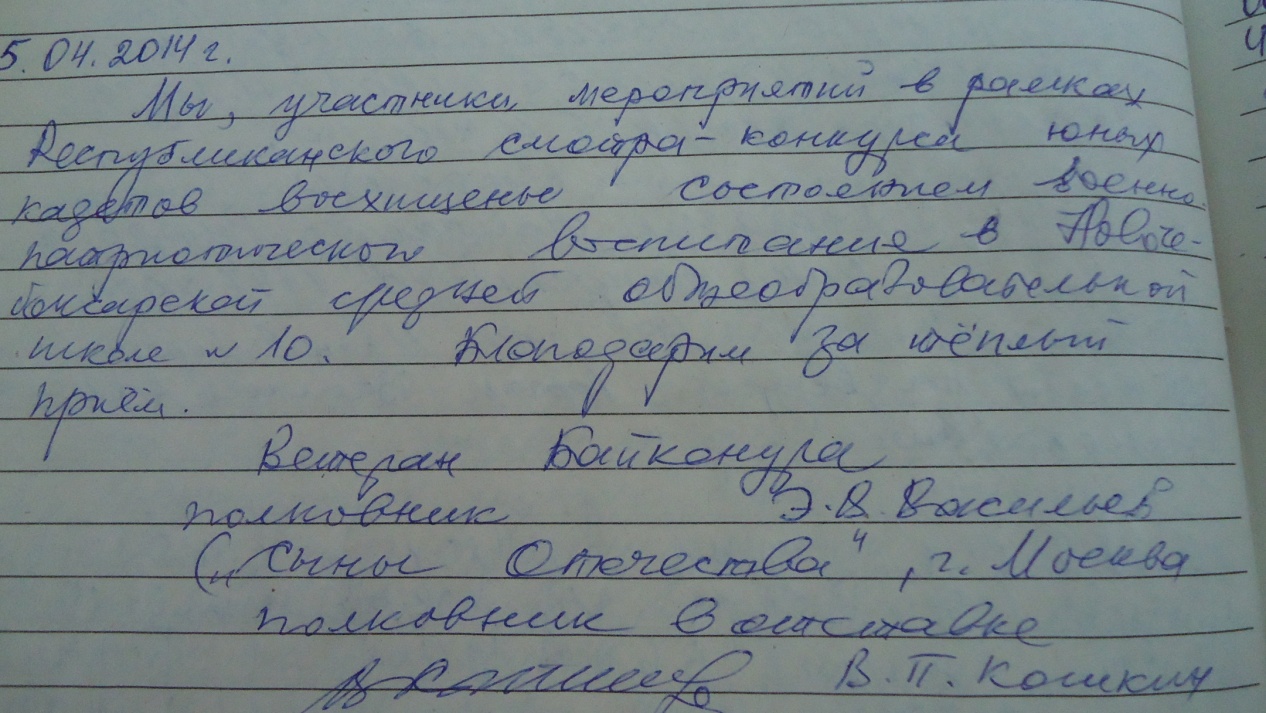 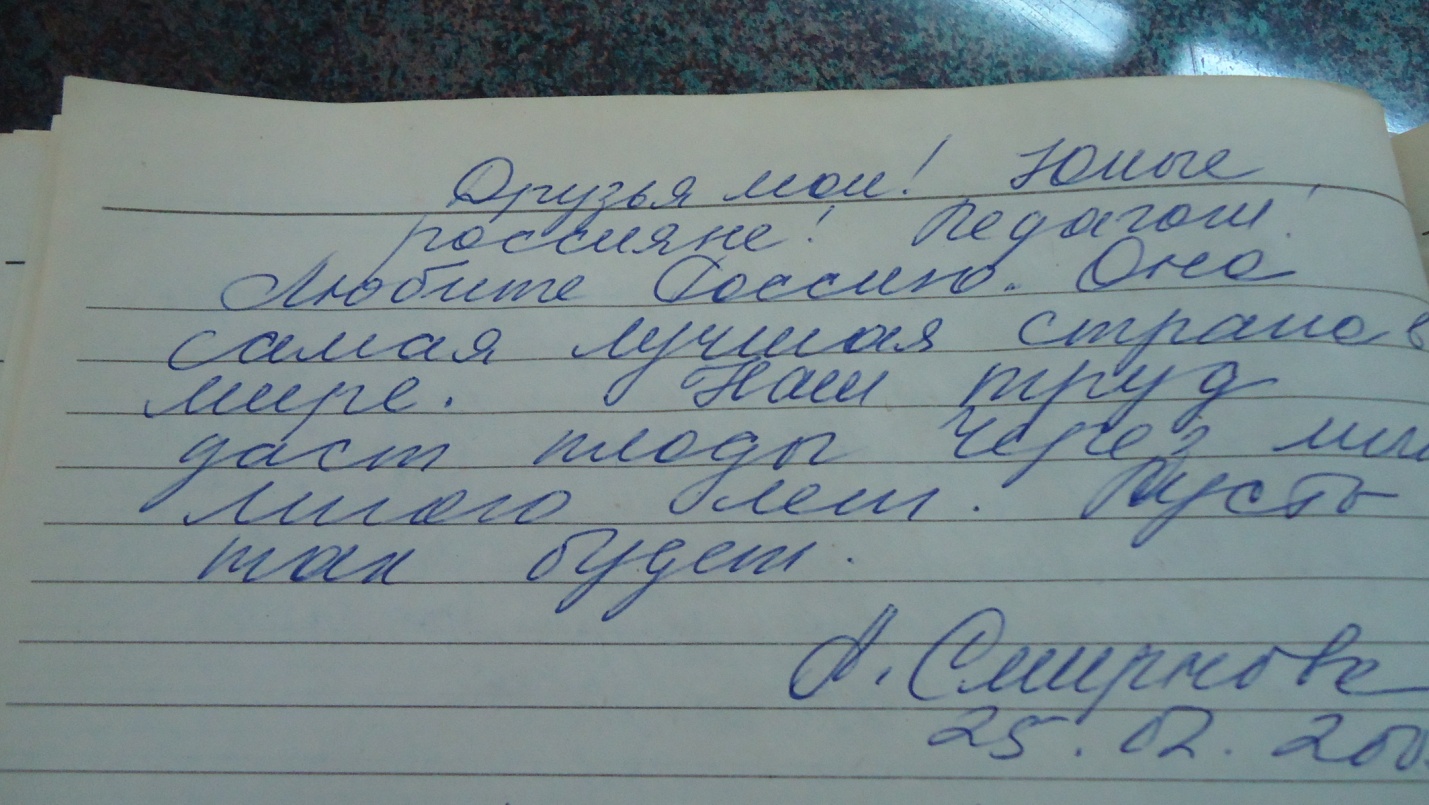 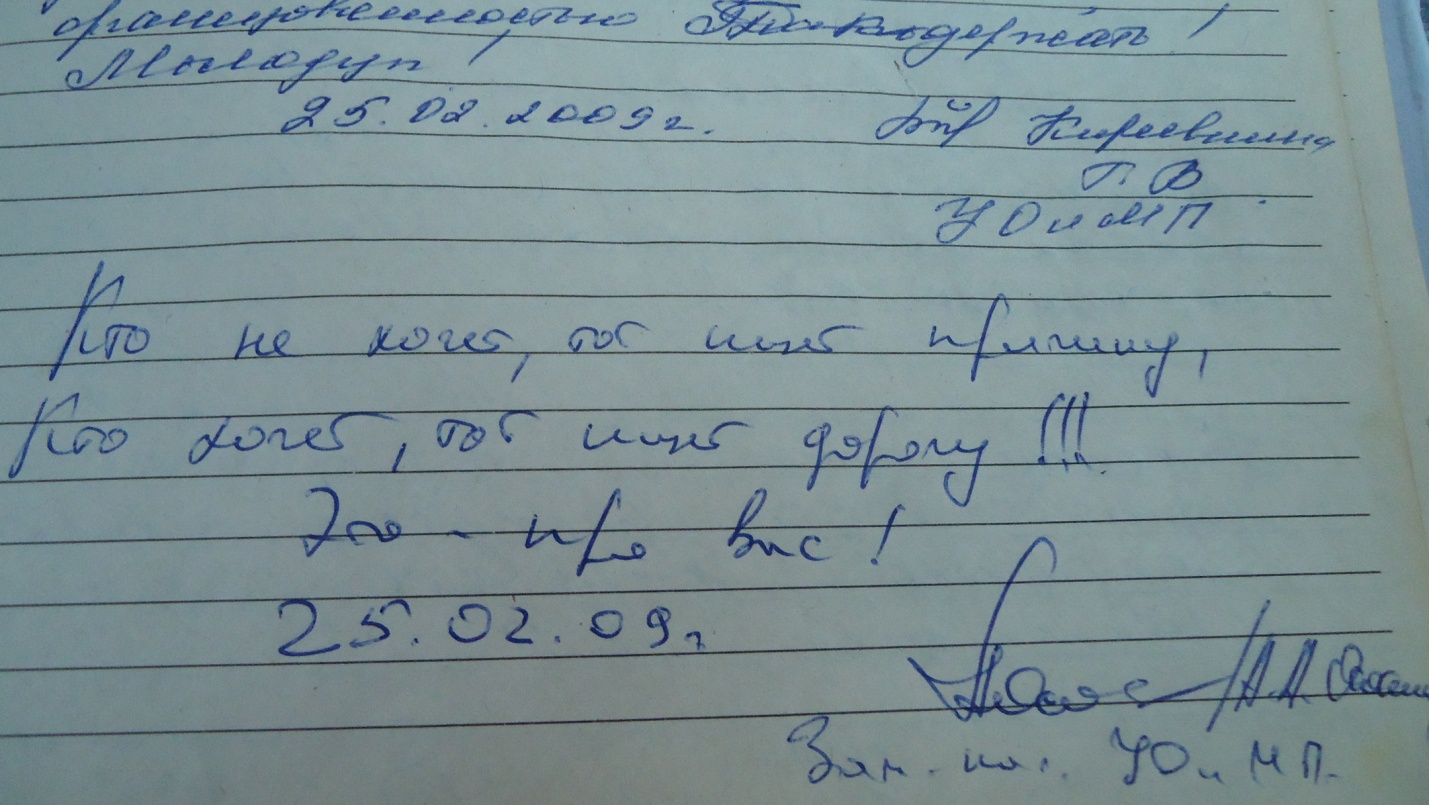 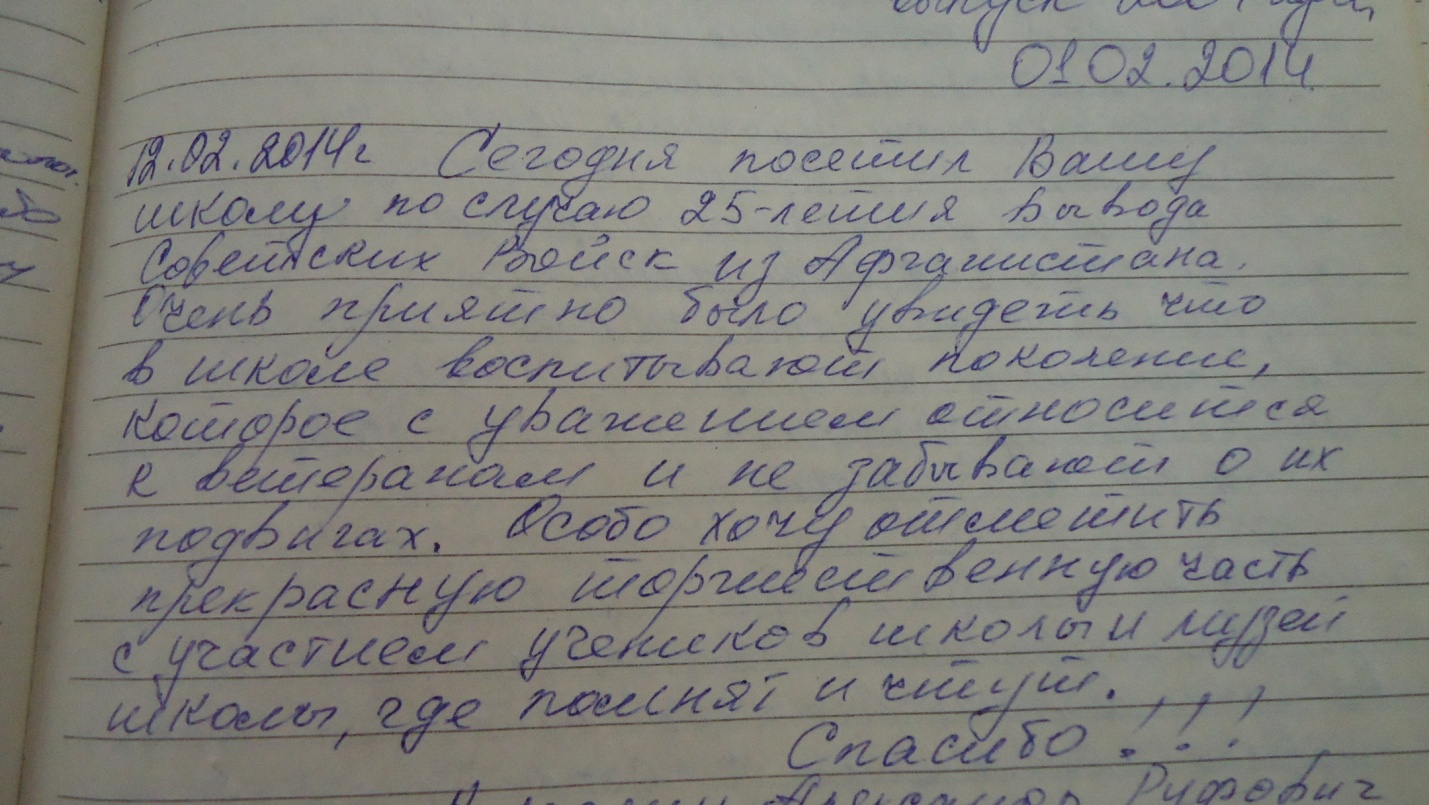 Основные разделы музея   Самое большое место в музее отведено первому разделу - чувашский быт.   В этом разделе, представлены домашняя утварь и предметы быта. Начинается  все с экспозиции "Чувашский быт в деревне Цыганкассы". На территории нашей школы до образования города Новочебоксарска, находились поля колхоза д. Цыганкассы. В разделе – все экспонаты подлинные. Конечно, здесь представлены не все виды орудий труда, быта, но большая часть уже воссоздаёт картину далёкого прошлого жизни и деятельности чувашских крестьян. В экспозиции достаточно много экспонатов по орудиям труда, как с/х так и по ремеслу. Предметы быта. Наверное, уже и хозяев этих предметов давно нет, а вещи не только живут, но и глубоко раскрывают нам историю жизни чувашей.Раздел «Медаль за бой, медаль за труд из одного металла льют»Через изучение истории войны мы  прививаем  любовь к своей малой родине  и её героям.  Наши деды и прадеды отстояли мир, мы должны сохранить его. К сожалению, современное поколение мало знает об истории своей страны, а ведь свидетелей событий Великой Отечественной войны с каждым годом становится все меньше и меньше, и если сейчас не послушать их рассказы и не записать их воспоминания, то они просто исчезнут вместе с людьми, не оставив заслуженного следа в истории. Конечно, чтобы  не забыть прошлое нашей Родины нам помогают уроки истории, различные передачи и фильмы. Но гораздо действеннее для нас являются  устные воспоминания непосредственных участников сражений Великой Отечественной войны.С этой целью мы приглашаем ветеранов на встречи, мероприятия, классные часы, сами посещаем их на дому, стараемся чем-то помочь. Недавно умер Клементьев Т.К., который был частым гостем в нашей школе. На каждом мероприятии мы чтим минутой молчания наших прадедов.   Среди частых гостей нашей школы Чекменев Михаил Степанович и это не удивительно, ведь одиннадцать лет здесь учился его правнук Чекменев Андрей, который в 2013 году окончил школу.  Знаешь ли ты, помнишь ли ты,Что на свете самое главное?Послушай, кадет, и я расскажу,Мне кажется, я это знаю.Главное – это небо родноеСолнце, леса и поля.Матушка Волга, милая Родина,Мама, Россия, семья.Михали Степанович всегда занимал активную жизненную позицию в воспитании молодежи, он был - частым гостем в школе на уроках мужества, рассказывая ученикам о войне и послевоенных годах, тем самым прививая им чувство патриотизма и любви к Родине.И  напоследок всегда говорит: «Ребята, я желаю вам быть здоровыми, крепкими, быть внимательными и чуткими друзьями. Всегда помогайте  друг  другу. Никогда  не забывайте о своих друзьях. И всегда выполняйте  свое обещание, которое даете. Если дал слово, то держи его!». Пути вперед летящиеВбирали сердцем любящим.Шли в бой за настоящее,А сами жили будущим.Прошло немало времениИ наш состав редеетИ все зависит дальше, От вашего поколения!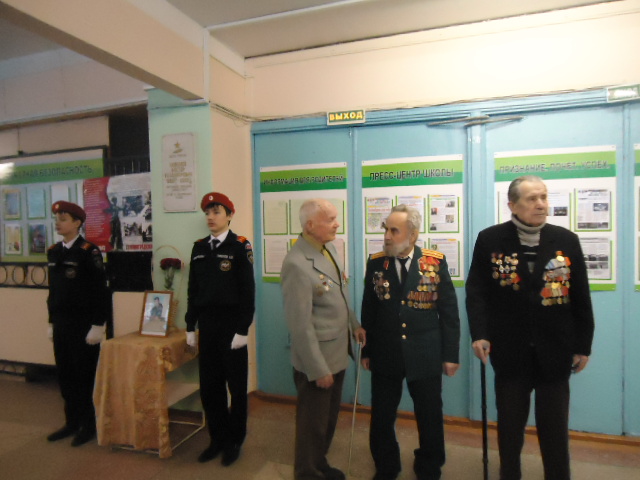 Раздел «И боль и слава…»	   Каждому поколению выпадают на долю трудности и испытания. В сороковые годы  жизнь разделила надвое время: до войны  и после войны. И вот уже в 2015 году отмечалась 70 – я годовщина Победы  в Великой Отечественной войне.    И  никто и никогда в нашей стране не думал, что снова молодым ребятам придется воевать  в 80 – е в Афганистане, а затем и защищать конституционный строй  в 90 –е – 2000 годы и в Чеченской Республике. В числе защитников конституционного строя был и наш Витя, Виктор Любимов. Ему и посвящен один из стендов в нашем музее.    Витя Любимов родился 29 января 1980 года. А потом были чудесные школьные годы. В школе Витя всегда отличался скромностью, был хорошим другом и товарищем, веселым, отзывчивым. Хорошо учился, с уважением относился к учителям, старшим. Дружил с сестрой Лилей и братом Радиком.       В 1997 году, Виктор, повзрослевший и возмужавший закончил нашу школу.       Учился  в Чебоксарском политехническом колледже. После его окончания  6 октября 2000 года Виктор ушел на военную службу. Служить ему выпало в  дивизии МВД особого назначения «ДОН», в Подмосковье. В дивизии Виктора знали как веселого  и жизнерадостного  надежного товарища и преданного друга. 2  августа 2002 года находясь в  последней командировке перед демобилизацией, домой, Виктор с боевым товарищем  запеленговали переговоры боевиков, которые готовились, напасть на расположение части. Подняв отряд по тревоге, Виктор, первым вступил в бой, приняв первый удар на себя. За это время отряд приготовился  к атаке боевиков и успешно справился с боевой задачей. Но Виктор в этом бою был смертельно ранен…    Так оборвалась жизнь  такая яркая и короткая  жизнь настоящего человека, героя, бойца, защитника Отечества. За этот подвиг  ефрейтор Любимов Виктор Владимирович был удостоен Ордена Мужества (посмертно). В настоящее время, его  племянник Юрий учится в кадетском 7 «А» классе и очень хочет быть похожим на своего родного дядю.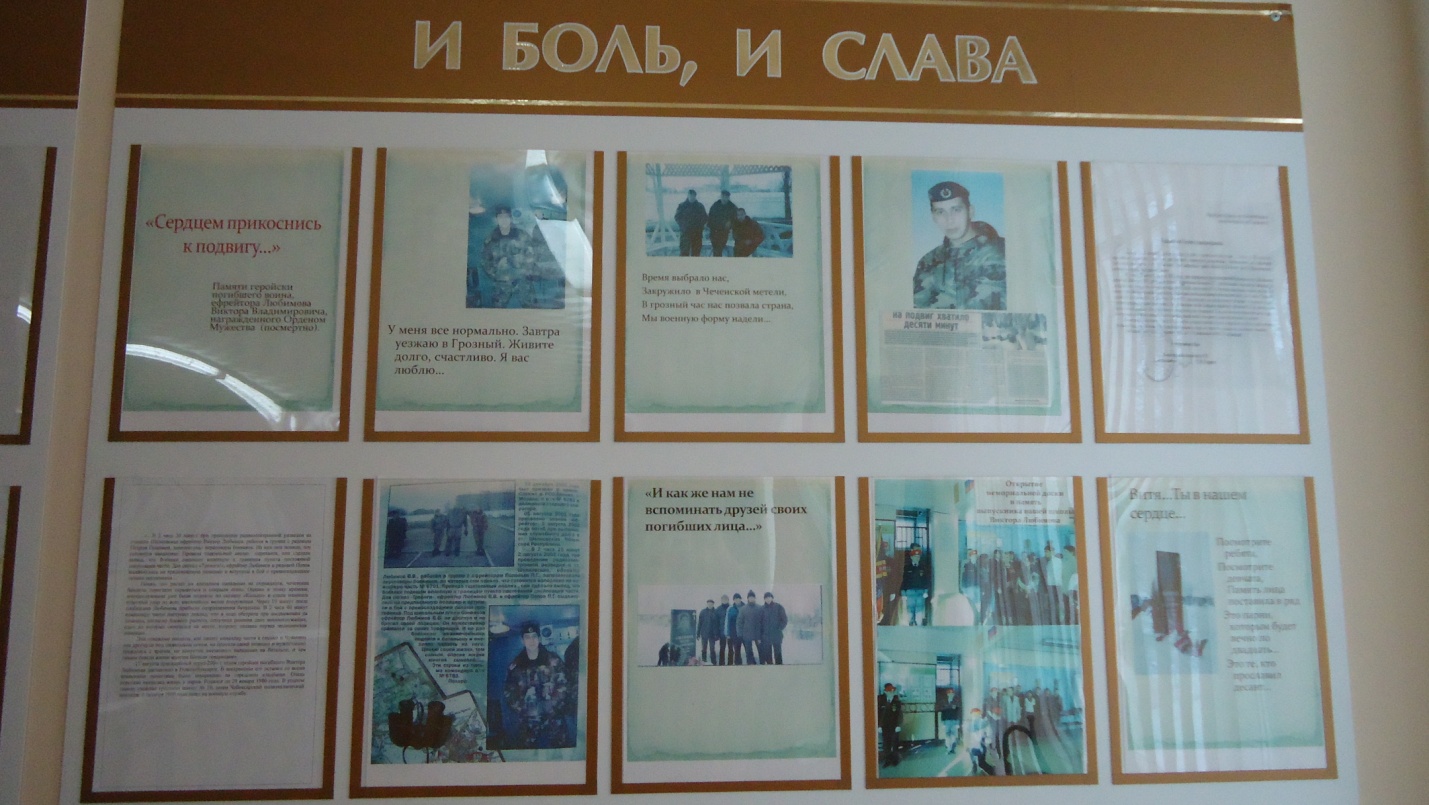 Музей на современном этапе   А 18 ноября 2015 года – школьному музею исполнилось 15 лет. И в его стенах состоялась встреча с гостями города, школы. Встреча была приурочена к присвоению нашей школе нового названия – «Новочебоксарский кадетский корпус им. Героя Советского Союза Кузнецова М.М.». Присутствовали: дочь ГСС – Ишеева Валентина Михайловна (дети и внучка, которой учились в нашей школе), первый руководитель музея – учитель истории Лещева Тамара Федоровна (проработавшая в нашей школе 33 года), военком по г. Новочебоксарску – Баранов Сергей Геннадьевич (выпуск 1981 г), представители ЮНИТЕКС. Встреча воспоминаний прошла в домашней атмосфере. 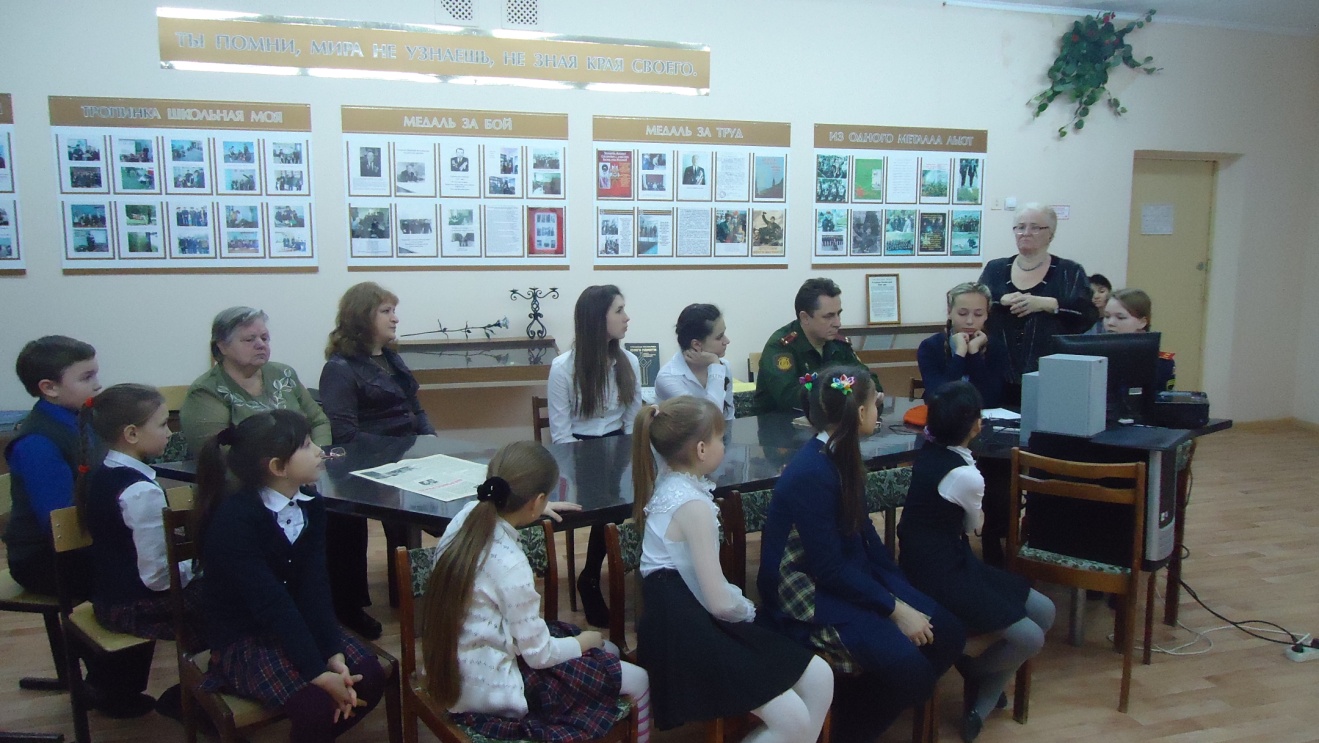    Была открыта новая экспозиция, посвященная боевому пути Героя Советского Союза Кузнецова М.М.. Дочь героя принесла в дар музею подлинные экспонаты: мундир с наградами, фотографии времен ВОВ и справки о всех ранениях Кузнецова М.М.. А также были приобретены – телефон (1939 г.), лоток для переноски снарядов (1941 г.), патефон (1939 г.), обучающие  книги (1939 -1941 г.г).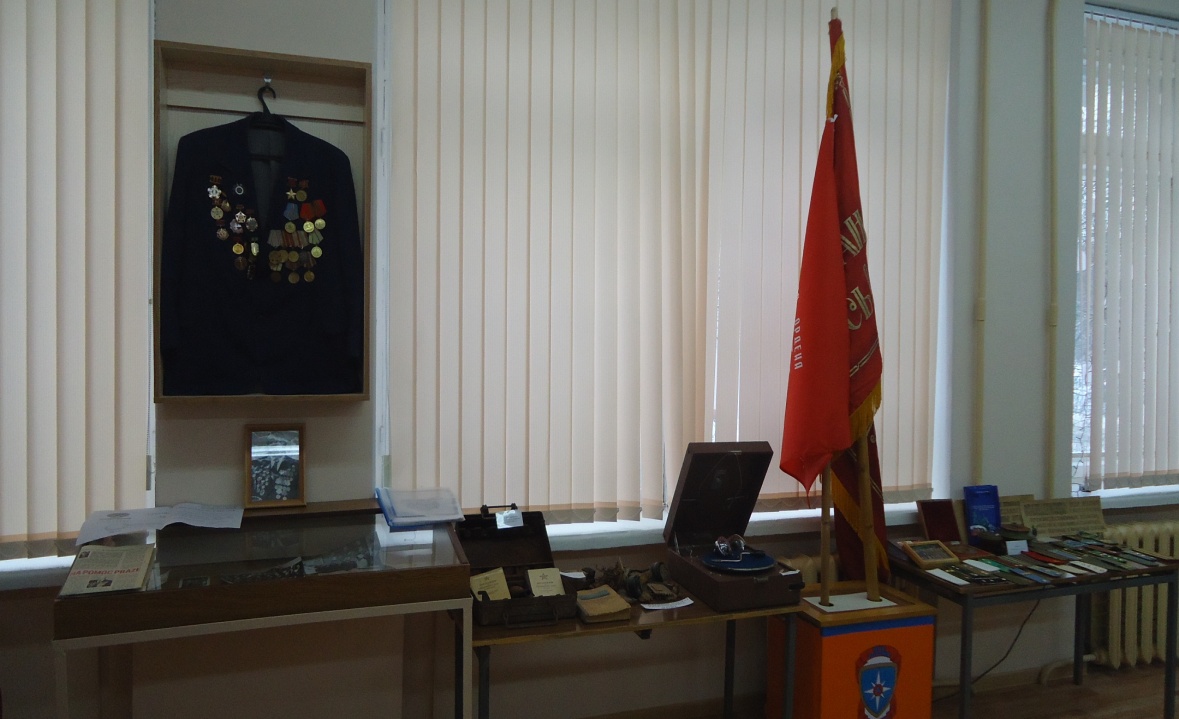 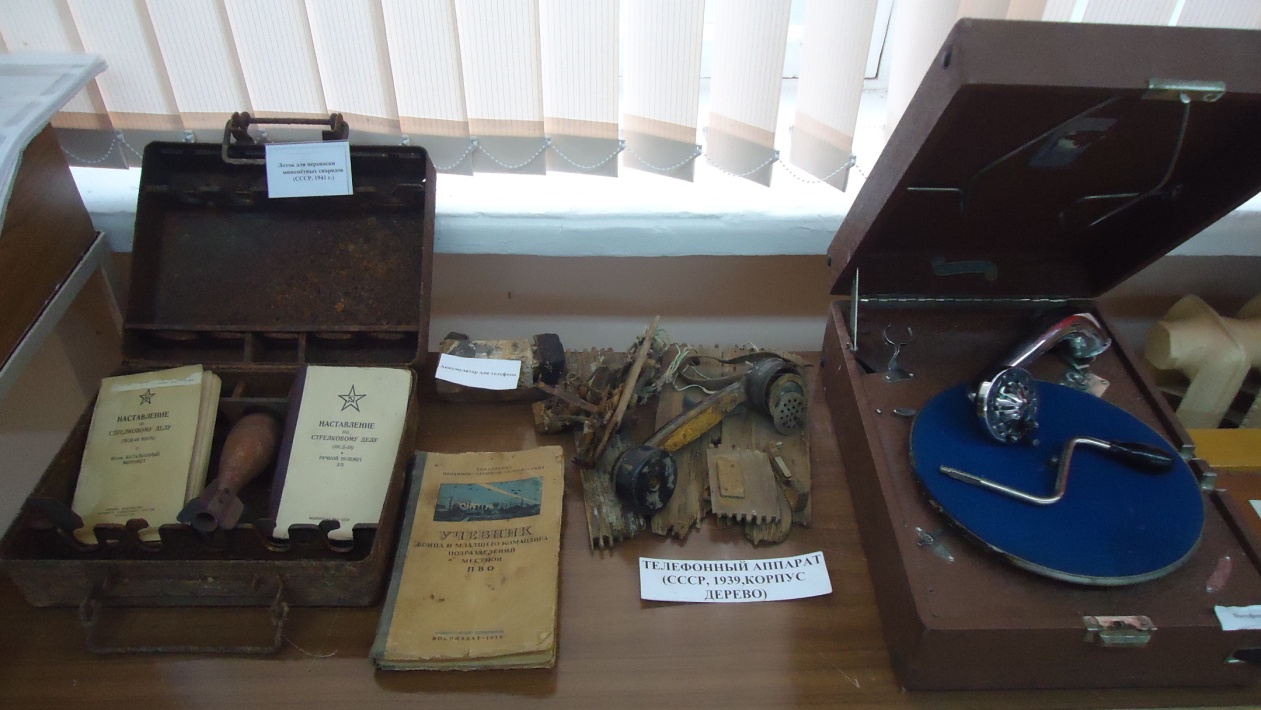 Гимн музеяС 2015 года в школе появился гимн музея.Музей, какое это словоОт пирамид, других веков Хранят музеи для потомковСвидетельства иных эпох.И в сердце чувствуем мы трепетТакую связь через векаВдруг осознав предметов этихКасалась прадедов рука.Сегодня так необходимоЖивой  планету сохранитьДля будущего поколеньяДавай те же добро творитьИ мы уверены сегодняЧто даже через сотню летВ музеях сберегут потомкиЭпохи нашей яркий след.   Музей - это наследство нации, ее история, культура   Музей - не просто хранилище экспонатов. Он должен работать, поддерживать связь поколений. Именно в этом мы видим главную задачу музея. Таким образом, в нашем музее на современном этапе ведется экспозиционная выставочная деятельность, способствующая патриотическому воспитанию и стремлению к творческой деятельности.У каждого музея – замечательная миссия:Сберечь все то, что создано, и передать потомкам,Ведь наше настоящее без прошлого немыслимо,И, приходя в музей, мы возвращаемся к истокамИспользованная литература:- Емельянов Б.В. Экскурсоведение /.Емельянов Б.В. - М.,2010.- Музей и школа: пособие для учителя / под ред. Кудриной Т.А..-М.,2011.- Примерные программы внеурочной деятельности. Начальное и основное образование/(Горский В.А, Тимофеев А.А.); под ред. Горского В.А.-М.:Просвещение,2010г.- документы, записи дневника из личного архива ГСС Кузнецова М.М.